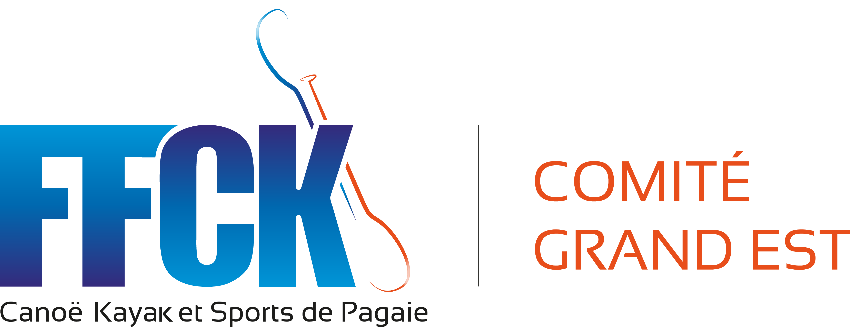  Fiche d’inscription à une formation(1 fiche par stagiaire)Titre de la formation : Juge Régional SlalomDate de la formation :Lieu de la formation :Nom : 	Prénom :    	Club : 	N° du club :   	N° de licence FFCK :   	Adresse personnelle complète :  	Mail : 	Portable :  	Observations / Commentaires (si recyclage indiquer ici) :Document à retourner à :jackyachar@gmail.com et  meunierromuald@yahoo.fr  À retourner au plus tard le jeudi 31 mars 2022À jackyachar@gmail.com et  meunierromuald@yahoo.fr 